Дневные группыПредмет: Развивающие игры (педагог: Бородина Л.Ю.)6-7 летГруппы «Солнышки», «Малинки» и «Огоньки» 17.04.2020 г. Тема занятия: «Анализ и синтез».  Игровое упражнение, которое вы выполняете с ребёнком устноСловесная игра «Отгадай предмет по названию его частей» Родитель перечисляют части какого-то предмета, ребёнок должен угадать и назвать этот предмет.кабина, кузов, руль, колеса, фары, дверцы (грузовая машина);голова, рога, туловище, хвост, вымя –корова;ножки, спинка, сиденье – стул;ствол, ветки, сучья, листья, кора, корни (дерево); дно, крышка, стенки, ручки (кастрюля);палуба, каюта, якорь, корма, нос (корабль);подъезд, этаж, лестница, квартиры, чердак, лифт (дом);крылья, кабина, хвост, мотор, салон (самолет);глаза, лоб, ресницы, нос, рот, брови, щеки (лицо);рукава, воротник, манжеты (рубашка);голова, туловище, лапы, крылья (птица);пол, стены, потолок (комната); подоконник, рама, форточка, стекло (окно);кипяток, заварка, чашка, сахар, конфета (чай).Выполнить письменноВыполненное задание выслать на электронную почту педагога (не забудьте подписать) Larisa.borodina.larisa@mail.ruРабота на карточке: найди фрагменты картинок, которые нарисованы внизу под цифрами и раскрась их на верхней картинке. Аналогичное задание дети выполняли на уроке (см. книга «Развивающие задания для дошкольников 6-7 лет» (стр. 12)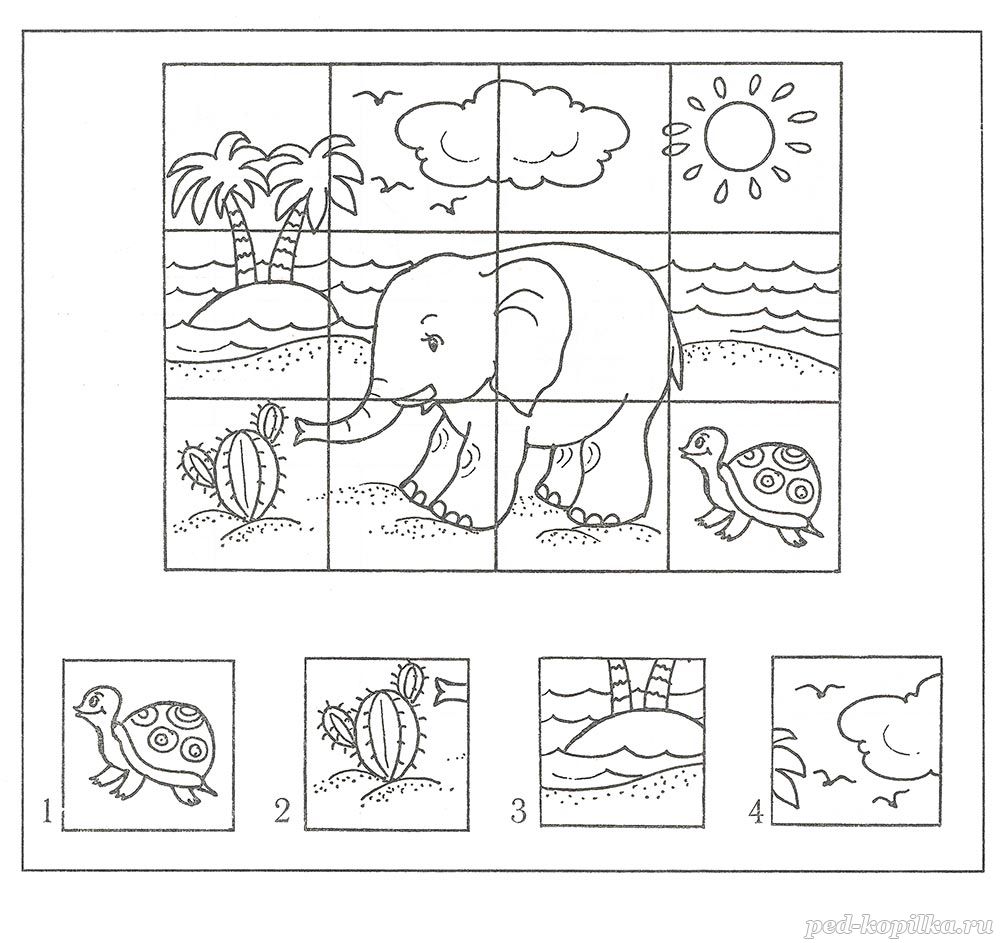 